П О С Т А Н О В Л Е Н И Еот 28.05.2018   № 647г. МайкопО внесении изменения в Порядок определения цены земельных участков, находящихся в собственности муниципального образования «Город Майкоп», при заключении договоров купли-продажи земельных участков без проведения торгов на территории муниципального образования «Город Майкоп»С целью приведения в соответствие с требованиями действующего земельного законодательства, п о с т а н о в л я ю:Внести изменение в Порядок определения цены земельных участков, находящихся в собственности муниципального образования «Город Майкоп», при заключении договоров купли-продажи земельных участков без проведения торгов на территории муниципального образования «Город Майкоп», утвержденный постановлением Администрации муниципального образования «Город Майкоп» от 31 декабря 2015 г. № 982 «Об утверждении Порядка определения цены земельных участков, находящихся в собственности муниципального образования «Город Майкоп», при заключении договоров купли-продажи земельных участков без проведения торгов на территории муниципального образования «Город Майкоп», заменив в пункте 4 слова «жилья экономического класса» словами «стандартного жилья». Опубликовать настоящее постановление в газете «Майкопские новости» и разместить на сайте Администрации муниципального образования «Город Майкоп». Настоящее постановление вступает в силу со дня его опубликования.Глава муниципального образования «Город Майкоп»                                                                           А.Л. Гетманов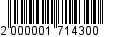 Администрация муниципального образования «Город Майкоп»Республики Адыгея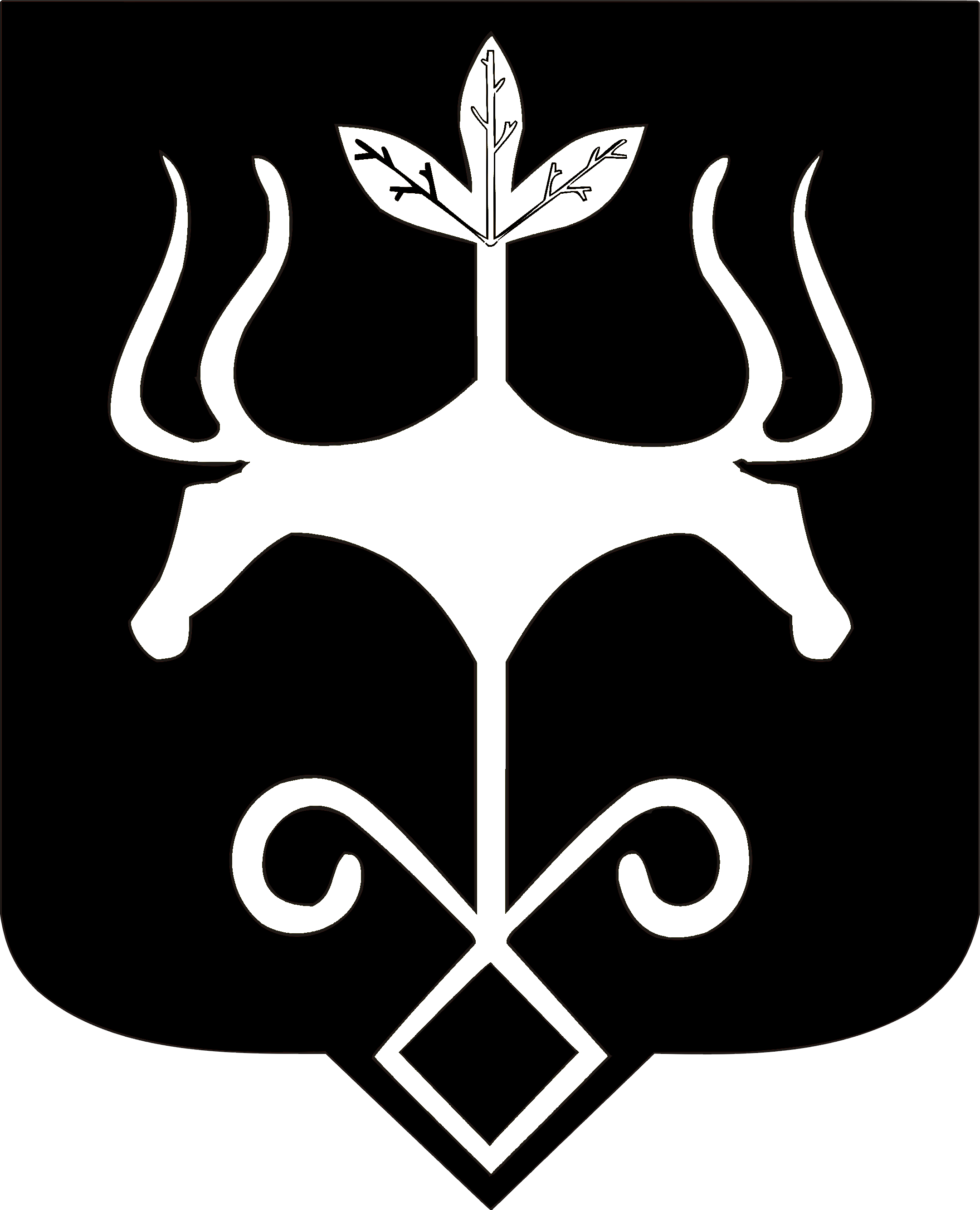 Адыгэ Республикэммуниципальнэ образованиеу «Къалэу Мыекъуапэ» и Администрацие